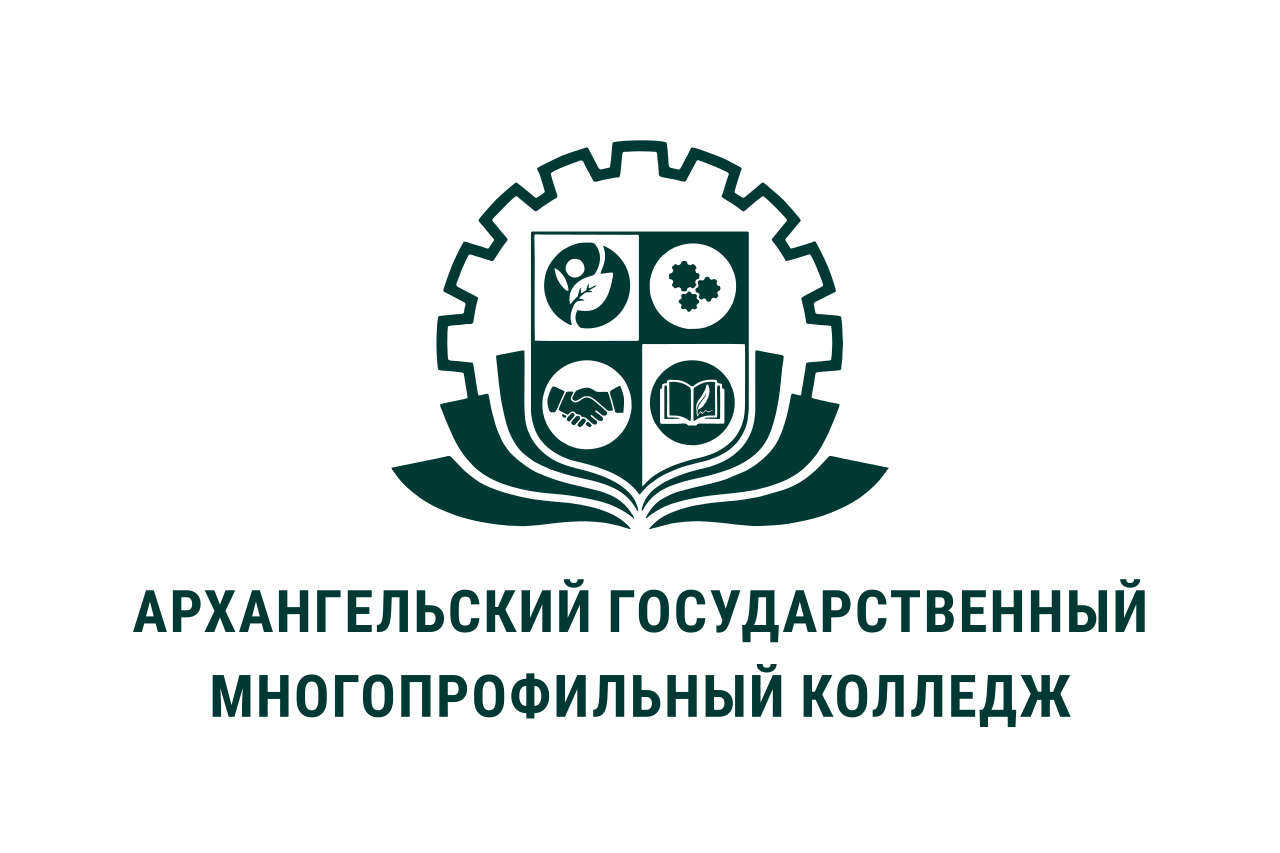 МИНИСТЕРСТВО ОБРАЗОВАНИЯ АРХАНГЕЛЬСКОЙ ОБЛАСТИгосударственное бюджетное профессиональное образовательное учреждение Архангельской области «Архангельский государственный многопрофильный колледж»Модуль 5. Технология и методика работы социального педагога с семьейПРАКТИЧЕСКОЕ ЗАНЯТИЕ № 5.2 «РЕШЕНИЕ СИТУАЦИОННЫХ ЗАДАЧ НА ОКАЗАНИЕ СОЦИАЛЬНО-ПЕДАГОГИЧЕСКОЙ И ПРАВОВОЙ ПОМОЩИ МОЛОДОЙ СЕМЬЕ»Цель занятия: определить алгоритм действий по решению ситуационных задач на оказание социально-педагогической и правовой помощи молодой семье.Этапы проведения занятия 1. Ознакомьтесь с ситуационными задачами на оказание правовой помощи молодой семье. Постарайтесь решить задачи самостоятельно. Далее сравните свой результат с эталонным.Задача № 1 В 2019 году Пирогов вступил в брак с Борисовой, однако вскоре был призван в армию. Когда он вернулся домой после окончания службы, то узнал, что Борисова родила ребенка, отцом которого являлся другой мужчина. При регистрации ребенка отцом был записан Пирогов. Может ли Пирогов оспорить отцовство?Задача №2 Супруги Марковы прекратили совместную жизнь и вскоре расторгли брак. По решению суда их 2- летняя дочь осталась с матерью. Марков из г.Находки переехал в соседний город Владивосток. Будучи очень привязан к дочери, Марков каждую субботу или воскресенье приезжал в Находку, чтобы повидаться с ней и провести вместе несколько часов. Однако через некоторое время бывшая жена заявила Маркову, что больше не будет отпускать с ним дочь, так как его встречи с девочкой, так же очень любившей отца, травмирует ее психику. После этого Маркова стала прятать дочь, отправлять ее по субботам и воскресеньям то к своим родителям, то к знакомым. Марков обратился в суд с требованием обязать Маркову дать ему возможность видеться с дочерью и принимать участие в ее воспитании.Правомерны ли требования Маркова? Какое решение будет принято судом по его требованию? Может ли суд на определенный срок лишить родителя, проживающего отдельно от ребенка, права на общение с ним?Эталонный результат. Ответ к задаче №1В соответствии п.1 ст.52 Семейного кодекса РФ  запись родителей в книге записей рождений, может быть оспорена только в судебном порядке по требованию лица, записанного в качестве отца или матери ребенкаСледовательно, Пирогов может оспорить отцовство только в судебном порядкеОтвет к задаче №2Требования Макарова правомерны в соответствии с пунктами 1 и 2 ст.66 СК РФ. Родитель, проживающий отдельно от ребенка, имеет права на общение с ребенком, участие в его воспитании и решении вопросов получения ребенком образования.Родитель, с которым проживает ребенок, не должен препятствовать общению ребенка с другим родителем, если такое общение не причиняет вред физическому и психическому здоровью ребенка, его нравственному развитию.Если родители не могут прийти к соглашению об осуществлении родительских прав, спор разрешается судом с участием органа опеки и попечительства по требованию родителей (одного из них). По требованию родителей (одного из них) в порядке, установленном гражданским процессуальным законодательством, суд с обязательным участием органа опеки и попечительства вправе определить порядок осуществления родительских прав на период до вступления в законную силу судебного решения.Таким образом, суд вправе удовлетворить иск Макарова и определить порядок осуществления родительских прав супругов Макаровых.2. Самостоятельно найдите решения на следующие задачи. Какие социально-педагогические технологии Вы бы использовали?А) в молодой семье возникает конфликт между мужем и женой по вопросу кто должен мыть посуду? Жена уверена, что это должен делать муж, а тот, напротив, считает мытье посуды – женской работы.Б) Молодая семья с малолетним ребенком проживает в квартире родителей, тесть упрекает их в позднем укладывании ребенка, в постоянном шуме в дневное и ночное время.В) У мужа аврал на работе, последнее время он приходит домой поздно и не уделяет должного внимания ребенку и жена, которая обижается из-за безразличного отношения, на этой почве возникает конфликт.